ПЛАНосновных мероприятий СООПО ДиМ «Наследники Победы»на сентябрь месяц 2020 годаВ связи с Указом губернатора от 18.03.2020 № 24 об угрозе распространения на территории Смоленской области коронавирусной инфекции (COVID-19) и  введением режима повышенной готовности. А также о продлении запрещения на территории Смоленской области в период действия режима повышенной готовности проведение культурных, спортивных, зрелищных, публичных и иных массовых мероприятий, ограничено проведение плановых массовых мероприятииСООПО ДиМ «Наследники Победы»до 01.06.2020г.Председатель И.П. Оленьчива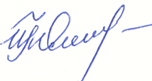 №п/пНаименование мероприятияВремя проведенияМесто  проведенияНаследПримечаниениковНаследПримечаниеников1Областной «День Доброхотов» - единый день работы по благоустройству воинских захоронений на территории Смоленской области2 сентября, МО Смоленской областиМО Смоленской области: Местные районные отделения  СООПО ДиМ «Наследники Победы»87 челединый день работы по благоустройству и уборке воинский захоронений2Поход - историческая реконструкция «Урок живой истории» по маршруту боевых действий 24 армии 1941 г. с использованием гранта Президента Российской Федерации, предоставленного Фондом президентских грантов2-6 сентябряВязьма-д.ВсеволодкиноВ связи с ограничительными мерами формы проведения  мероприятия изменены: проведение в два этапа : молодёжная реконструкция3..Поход - историческая реконструкция «Урок живой истории» по маршруту боевых действий 24 армии 1941 г. с использованием гранта Президента Российской Федерации, предоставленного Фондом президентских грантов09-13 сентябряВязьма – д.Чепчугово– д.БогородицкоеЮные патриоты4.Участие во Всероссийской Акции «Диктант Победы» 3 сентябряМО Смоленской области: Местные районные отделения  СООПО ДиМ «Наследники Победы»30Участие и добровольческая работа5Расширенное заседание городского волонтерского корпуса «Будущее выбираю сам!» 4 сентября 2020 гг. Смоленск,38 чел.Обучение актива6.Семинар  «Мастерство и поиск» для руководителей местных районных отделений СООПО ДиМ «Наследники Победы» 08 сентябряг.Смоленск37 чел. Обмен опыта, планирование.7.Участие в Мероприятиях, посвященные 77-й годовщинеОсвобождения Смоленщины от немецко-фашистских захватчиков 10 – 25 сентябряМО Смоленской области. Местные районные отделения  СООПО ДиМ «Наследники Победы»500 челУчастие в возложениях, митингах, встречи с ветеранами и малолетними узниками Великой Отечественной войны. Участие в Акциях8.Участие и помощь в организации и проведении  Слета студенческих поисковых отрядов Смоленской области11 – 13 сентябряВяземский район Местные районные отделения  СООПО ДиМ «Наследники Победы»эколого-туристская деревня «Чепчугово»9 челДобровольческая работа. Участие в Акциях «»9.10.Акция «Ветеран живёт рядом»12 сентябряМО «Хиславичский район»Местное районное отделение  СООПО ДиМ «Наследники Победы»7 чел11.Акция «Забота»13 сентябряМО «Хиславичский район»Местное районное отделение  СООПО ДиМ «Наследники Победы»7 чел.12.Патриотическая акция «Память сердца» 18 сентябряд.РибшевоДуховщинского района30 чел.Митинг,посвящённый открытию мемориала в честь юных героев партизанского соединения «Батя» и 75-летию операции «Дети».13.Участие в областной Акции «Поле нашей памяти. » 25 сентябряМО «Шумячский район»37 чел14.Час мужества, посвящённый Дню освобождения Смоленщины (митинги, возложения, . почётный караул, встреча с ветеранами, акция «Забота»)26 сентябряМестные районные отделения  СООПО ДиМ «Наследники Победы»378 чел.